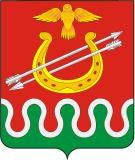 Администрация Боготольского районаКрасноярского краяПОСТАНОВЛЕНИЕг.Боготол«08» октября 2021 года							                № 389- пО подготовке проекта Правил землепользования и застройки Краснозаводского сельсовета»В связи с необходимостью приведения Правил землепользования
и застройки Краснозаводского сельсовета в соответствие действующему законодательству, статьей 14 Федерального закона от 06.10.2003 № 131-ФЗ «Об общих принципах организации местного самоуправления в Российской Федерации», Устава Боготольского района, постановляю:1. Комиссии администрации Боготольского района по подготовке проекта Правил землепользования и застройки Краснозаводского сельсовета подготовить проект Правил землепользования и застройки Краснозаводского сельсовета, в части приведения Правил землепользования и застройки МО Краснозаводской сельсовет (утв. решением Боготольского районного Совета депутатов от 31.08.2017 №14-105) в соответствие с действующим законодательством в области градостроительной деятельности.2. Заинтересованным лицам в срок до 14.10.2021 включительно представить в комиссию администрации Боготольского района по подготовке Правил землепользования и застройки Краснозаводского сельсовета по адресу: с.Красный Завод, ул.Центральная, 7  предложения по проекту Правил землепользования и застройки Краснозаводского сельсовета.3. Комиссии администрации Боготольского района по подготовке Правил землепользования и застройки Краснозаводского сельсовета в срок до 14.10.2021 представить проект Правил землепользования и застройки Краснозаводского сельсовета.4. Опубликовать настоящее постановление в периодическом печатном издании «Официальный вестник Боготольского района» и разместить на официальном сайте Боготольского района (www.bogotol-r.ru).Исполняющий полномочия главы Боготольского района                                                        Э.Б.Романова